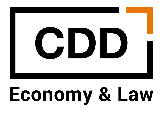 WEBINARLos nuevos impuestos del 2021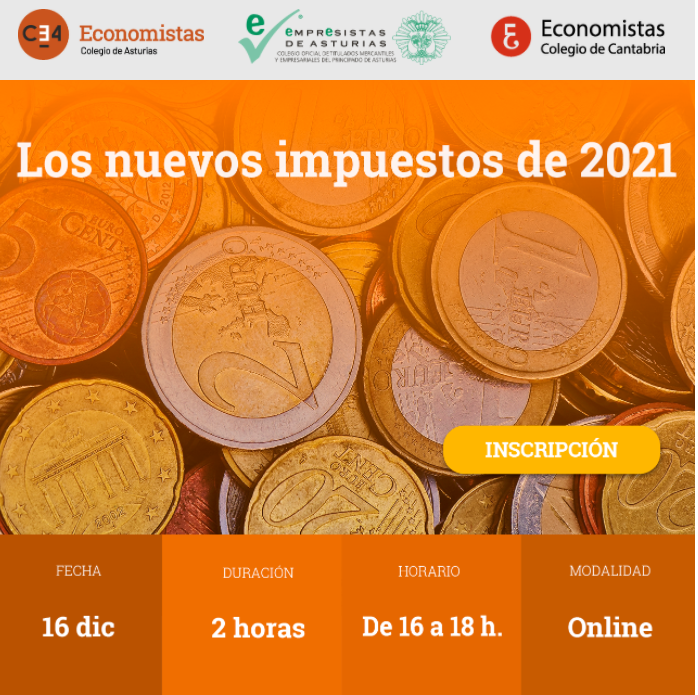 El próximo 16 de diciembre, abordaremos el estudio de las principales modificaciones en materia impositiva que se producirán a comienzos del año 2021, con la entrada en vigor el día 16 de enero del Impuesto sobre determinados servicios digitales y del Impuesto sobre transacciones financieras, regulados respectivamente en la Ley 4/2020 y en la Ley 5/2020, de 15 de octubre.También se analizarán los principales cambios impositivos contenidos en dos proyectos de Ley actualmente en tramitación, el de Presupuestos Generales del Estado para el año 2021, y el de medidas de prevención y lucha contra el fraude fiscal.PROGRAMAImpuesto sobre determinados servicios digitalesImpuesto sobre transacciones financierasMedidas fiscales contenidas en el Proyecto de Ley de Presupuestos Generales del Estado para 2021Medidas fiscales contenidas en el Proyecto de Ley de medidas de prevención y lucha contra el fraude fiscalPONENTE: Santiago Álvarez García. Profesor Titular de Economía Aplicada de la Universidad de Oviedo. FECHA: 16 de Diciembre  HORA: de 16 a 18 horas DURACIÓN: 2 horas PRECIOS MATRÍCULA:Precio Colegiado: 40 € Precio Miembro CDD Business Club: 30€ ORGANIZA: Colegio de Titulados Mercantiles de Asturias, Colegio de Economistas de Cantabria  y el Colegio de Economistas de Asturias. 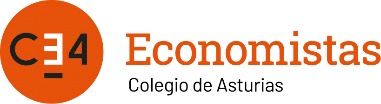 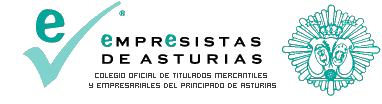 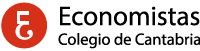 MÁS INFORMACIÓN E INSCRIPCIONES:https://centrodesarrollodirectivo.es/cursos/los-nuevos-impuestos-del-2021/